高雄市政府第382次市政會議紀錄時　間：中華民國107年07月10日（星期二）上午9時地　點：四維行政中心第一會議室出　席：楊明州 蔡復進 趙建喬 陳鴻益 蔡柏英 王世芳 陳瓊華 張乃千 簡振澄 范巽綠 李怡德　　　　（王宏榮代） 林英斌 鄭清福 曾姿雯 王啟川 　蔡長展 韓榮華 姚雨靜 李煥熏 何明洲 陳虹龍  黃志中 蔡孟裕 吳義隆 尹　立 陳勁甫       （黃萬發代） 陳月端 黃進雄 張家興        （簡美玲代） 宋孔慨 柯芷伶 谷縱‧喀勒芳安  古秀妃 張素惠 葉瑞與 林合勝 劉嘉茹 潘春義  孫志鵬 黃燭吉 鄭淑紅 黃榮慶 林志東 吳宗明列　席：范正益 張秀靖 郭榮哲 郭寶升（王瀚毅代）　　 林敬堯 王中君 沈梅香 王明孝(陳玉芬代)主　席：許代理市長 立明（公假，由史副市長哲主持；9時37分由楊副市長明州接續主持）記錄：張小惠壹、獻獎暨頒獎活動一、政風處：表揚本府107年廉潔楷模，計有蔡志華、林聰意、張齡尹、陳怡蒨、林雪芬、鄭又寧、陳嘉民、楊糧暢、蘇淑惠、黃石　、巢義信、陳宗仁、吳奕光、劉又慈及楊勝印等15員獲獎。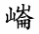 二、研考會：本市動保處及三民區第二戶政事務所分別榮獲第1屆政府服務獎「專案規劃類」與「整體服務類」機關獎項，此為全國政府機關推動為民服務工作之最高榮譽，特將獎座獻予市府。三、財政局：（一）財政部公布106年度私劣菸酒查緝績效考核結果，本府榮獲全國第一名，獲頒獎助金350萬元，特將榮譽獻予市府。（二）本府106年推動民間參與公共建設成效卓著，榮獲財政部頒發「106年度招商卓越獎」，係全國唯一連續3年蟬聯此殊榮之政府機關，特將榮譽獻予市府。貳、報告事項一、本次會議首長出席情形報告：經發局李局長怡德及新聞局張局長家興公假，分別由王副局長宏榮及簡副局長美玲代理；交通局陳局長勁甫公假出國，由黃副局長萬發代理。二、確認上次會議議事錄。決議：同意備查。三、暑期保護青少年工作報告：（一）警察局何局長報告：「107年暑期保護青少年-青春專案」專題報告。（二）毒防局宋局長報告：「暑期防制作為」專題報告。主席裁示：（一）准予備查。（二）謝謝警察局、毒防局報告。青春專案為政府保護青少年安全之重要政策，感謝各機關同仁的辛勞，針對去（106）年度評核待改進之項目，請權管局處確實檢討改善，並依策進作為掌握執行要領及方法，積極推動辦理107年青春專案，為本府爭取最高榮譽。另請新聞局協助加強宣導本府各項保護措施，讓市民瞭解到本府對青少年的照護與關懷。（三）暑假期間是年輕學子接觸毒品危害的高峰期，應加強查緝，防範於未然，為青少年打造健康成長環境。本府於今（107）年1月1日率全國之先成立毒品防制局，期許做為毒品防制業務專責機關，能與「毒品防制事務基金會」、「毒品防制會報」協力合作，落實執行「防毒」、「拒毒」、「戒毒」及「緝毒」四大作業，並有效結合民間資源，建構多元、全面的毒品防制網絡。鑒於毒防局成立迄今已超過半年，為彰顯所擔負關鍵角色之成效，請毒防局持續努力提升具體績效之質量，俾讓外界瞭解毒防局之工作成果。四、主計處張處長報告：本市「105年工業及服務業普查統計結果初步分析」專題報告。主席裁示：（一）准予備查。（二）謝謝主計處報告。每5年進行1次的工業及服務業普查，係對本市各產業的總體檢，資料彌足珍貴，請各機關重視瞭解，並本於專業與本市現況進行比較，以瞭解產業發展現況及未來努力方向。（三）由報告得知，本市生產總額較大的石化鋼鐵等產業，因產值易受國際價格波動而影響其發展，請相關機關共同合作，多予協助產業升級及轉型。（四）面對全球化的競爭，本市多年積極推動產業轉型，期許市府各相關機關持續努力，透過招商引資、產業升級等措施，帶動各工業及服務產業發展。參、討論事項第１案—財政局：本市三民區灣昌段372-1地號等10案市有非公用房地，擬完成處分程序後辦理標售，請審議。決議：通過，依規定程序辦理。第２案—都發局：訂定「高雄市政府都市計畫變更回饋代金分期繳納要點草案」乙案，敬請審議。決議：通過，函頒下達。第３案—教育局：謹提教育部體育署核定補助辦理「美國參議員Bob Hasegawa率團參訪2018高雄愛河端午龍舟嘉年華交流計畫」經費48萬元整，擬先行墊支執行案，提請審議。決議：通過，依程序辦理墊支及補辦預算轉正。第４案—都發局：為內政部核定本府107年度「都市危險及老舊建築物擬具重建計畫費用需求計畫書」共300萬元整之經費補助，請准予以墊付款方式辦理，提請審議。決議：通過，依程序辦理墊支及補辦預算轉正。第５案—水利局：有關經濟部水利署第七河川局核定補助本府辦理「美濃區中圳段0085、0132地號旁護岸改善工程」等7計畫經費共計新台幣940萬元乙案，擬採「墊付款」方式辦理，敬請審議。決議：通過，依程序辦理墊支及補辦預算轉正。第６案—社會局：謹提衛生福利部社會及家庭署公益彩券回饋金補助「107年家庭支持資源網絡及服務躍升計畫－提升區域型家庭(社會)福利服務中心服務效能方案」，補助本局辦理「『用愛築網、為家護航』家庭支持與社區網絡宣導系列活動」經費計92萬100元整，擬先行墊付執行乙案，提請審議。決議：通過，依程序辦理墊支及補辦預算轉正。第７案—環保局：為行政院環境保護署補助本局辦理之「廚餘回收再利用效能提升經費補助計畫」與本局預算差額新台幣645萬8,000元，擬先採墊付方式執行，敬請審議。決議：通過，依程序辦理墊支及補辦預算轉正。第８案—勞工局：有關文化部核定補助本局勞工教育生活中心107年度「前瞻基礎建設計畫－博物館及地方文化館升級計畫：天下唯工-勞工博物館營運提升計畫」資本門經費171萬4,300元整，因預算未及編列補助款120萬元及配合款51萬4,300元，為利計畫執行，擬先行辦理墊付執行一案，請審議。決議：通過，送請市議會審議。第９案—文化局：有關文化部核定補助本府文化局辦理「前瞻基礎建設-推動藝文專業場館升級計畫-地方藝文場館整建計畫」107年補助款新台幣1,500萬元及配合款643萬元共計新台幣2,143萬元整，因107年度預算並未編列，擬先行墊付執行案，請審議。決議：通過，送請市議會審議。第10案—原民會：原住民族委員會補助本會辦理「107年度都市原住民族發展方案相關計畫」計2,462萬元(中央補助款1,888萬元、地方配合款574萬元)，其中地方配合款574萬元未及編列107年度預算，擬請同意採墊付款辦理乙案，敬請審議。決議：通過，送請市議會審議。第11案—甲仙區公所：為辦理經濟部水利署南區水資源局「107年度甲仙區大田里台29線往第四公墓聯外道路改善工程」，是項經費為100萬元，請准採墊付款方式辦理，敬請審議。決議：通過，依程序辦理墊支及補辦預算轉正。肆、臨時動議一、消防局陳局長報告：瑪莉亞颱風動態報告。另受瑪莉亞颱風影響，本市山區將有局部陣雨，建請相關單位多加留意。水利局韓代理局長補充報告：今（10）日至明（11）日本市降雨量、潮汐預報說明及防汛整備工作報告。另目前預估雨量雖未達致災等級，為保障民眾生命財產安全，建請山區可先行進行預防性撤離。主席裁示：有關山區預防性撤離工作，請原民會、民政局及社會局特別留意，並協助區公所辦理。二、秘書處陳處長報告：高雄為新南向政策的重要基地，也是最友善國際移工的城市。為讓國際移工感受到本府對渠等之認同及疼惜，本處謹訂於7月14日（星期六）晚間9時，假本府四維行政中心1樓中庭，舉辦「開放市府 High翻世足」現場直播2018世界盃足球賽最後四強大賽活動，當日將邀請勞動部許銘春部長及高雄市體育會足球委員會劉世芳主委，並廣邀各界貴賓、熱愛足球運動之國際移工一同觀戰。活動當日將邀請花式足球及啦啦隊炒熱氣氛，並備有餐點供來賓享用，另為讓觀賽者更加投入賽事，亦有中英文雙語即時球評分析賽況。特此感謝勞工局協助邀請超過300名國際移工前來共襄盛舉，以及教育局、體育處的協助。敬邀各位首長、同仁攜家帶眷一同來high翻市府。三、觀光局曾局長報告：「2018旗津黑沙玩藝節」將於7月14日（星期六）至8月26日（星期日）熱鬧登場，謹訂於7月14日（星期六）下午5時至晚間10時，假旗津沙灘吧（前方海水浴場），舉辦「開幕暨淨灘電音趴」活動。本活動將邀請秘書長蒞臨，另亦邀請諸多外國遊客參與電音派對，期一同炒熱旗津夏日夜晚，敬邀各位首長共襄盛舉。主席裁示：上開秘書處及觀光局規劃之活動，請視瑪莉亞颱風影響程度妥為斟酌。伍、主席指示事項一、警察局何局長明洲自加入市府團隊以來，以認真敬業的精神帶領所屬同仁戮力從公，警察局各方面成績表現優異，值得肯定。今渠因個人生涯規劃之故即將提前榮退，本府團隊深感不捨，對於渠這段期間與本府團隊同甘共苦的付出，特予最深的感謝與祝福。二、今年第8號颱風「瑪莉亞」將行經台灣，請消防局、水利局及工務局密切掌握颱風動態，留意西南氣流可能帶來的豪雨，亦請各機關、區公所提高警覺，加強做好各項防颱整備工作，以維護市民生命財產安全。另大雨過後又放晴的氣候型態，將使病媒蚊指數攀升，請防疫團隊持續落實積水容器清除與環境整頓工作，以嚴防疫情傳播擴散。三、目前正值颱風季節及雨季，請環保局、水利局及工務局等單位，持續加強排水溝及下水道清淤作業，並針對路面坑洞、塌陷情形進行全面巡檢及修復；亦請水利局針對容易積淹水地區，檢討分析成因並儘速改善。另上週本市一位清潔員於清疏道路側溝時，不慎遭青竹絲咬傷，所幸無生命危險，各位同仁在執勤時，務必做好安全防護、夜間警示等預防措施，避免受傷。四、隨著社群網站、手機通訊軟體的興起，社會資訊日益發達，民眾對政府施政亦有更高的期待。再次提醒各位同仁，本府團隊執政已邁入最後階段，請務必持續自我要求、嚴守紀律，秉持審慎態度推動各項市政工作，俾維護本府聲譽。五、本府於暑假期間規劃多項精彩、有趣的活動，請主辦機關與新聞局共同合作，持續透過多元管道行銷宣傳，鼓勵市民朋友踴躍共襄盛舉，並邀請更多國內外旅客來高雄歡度暑假，享受盛夏港都風情。散　會：上午09時55分。